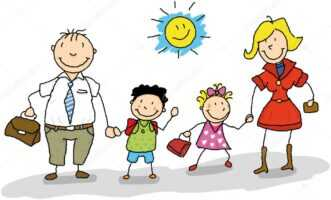 BESEDA PRO RODIČE BUDOUCÍCH PRVŇÁČKŮVÁŽENÍ RODIČE,zveme vás na besedu pro rodiče budoucích prvňáčků. Setkání povede paní učitelka Dyková ze ZŠ Novolíšeňská.Dozvíte se:základní informace o ZŠ Novolíšeňskájak probíhá zápis do prvních třídco vás čeká od září (děti i rodiče 😊 ) Kdy setkání proběhne?Středa 8. 3. od 15:45 (cca do 16:45) ve třídě ŽLUŤÁSKŮNa besedu je potřeba se přihlásit paní učitelce na třídě nejpozději do 3. 3. 2023, při nízkém počtu nahlášených účastníků bude akce zrušena. 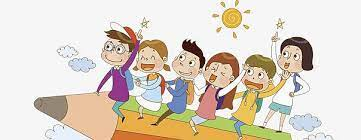 Děkujeme za pochopení.